Analyticom COMET	Datum: 01.04.2024 Vreme: 12:37:15 CEST    Odštampao: Ljubiša Vujčić (11222650)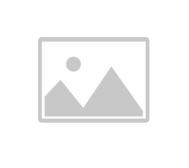 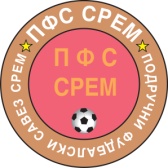 Rezultati i TabelaOrganizacija: (42402) Fudbalski savez područja Sremska MitrovicaTakmičenje: (35247497) Međuopštinska fudbalska liga Srem ISTOK 23/24 - 2023/2024Poz.: PozicijaOU: Odigrane utakmiceP: PobedeNereš NerešenoP: PoraziPOS: Postignuti golovi	PRI: Primljeni golovi	GR: Gol razlika	Bod: BodoviAnalyticom COMET - Tabela	Stranica: 1 / 1DomaćiGostiRezultatPOLETČORTANOVAČKI SPORT KLUB 19390:0HAJDUK 1932LJUKOVO4:4FRUŠKOGORACMLADOST2:1RUDARKAMENI2:1HRTKOVCINAPREDAK3:1PLANINACGRANIČAR0:0BRESTAČCAR UROŠ2:1Poz.KlubOUPNerešPPOSPRIGRBod1.LJUKOVO1715116216+46462.HAJDUK 19321710434225+17343.FRUŠKOGORAC1710343426+8334.ČORTANOVAČKI SPORT KLUB 1939179353323+10305.BRESTAČ178453628+8286.KAMENI177553021+9267.GRANIČAR177462518+7258.RUDAR175662129-8219.MLADOST176292532-72010.POLET17557232302011.HRTKOVCI174582633-71712.PLANINAC (-1)173591835-171313.NAPREDAK (-4)1732121237-25714.CAR UROŠ (-1)1721141556-416